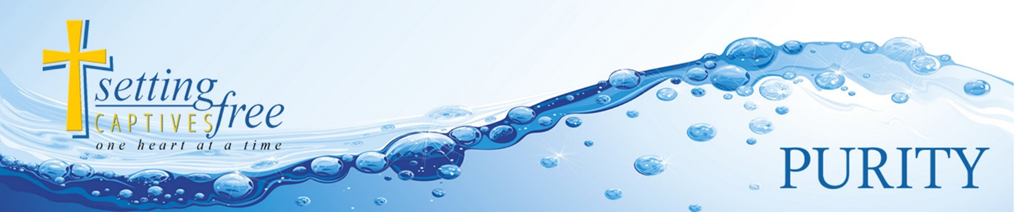 Commitment to Fight for PurityA Desire to Follow, A Commitment to Fight“But if serving the LORD seems undesirable to you, then choose for yourselves this day whom you will serve, whether the gods your forefathers served beyond the River, or the gods of the Amorites, in whose land you are living. But as for me and my household, we will serve the LORD.” —Joshua 24:15God never calls us to make promises we cannot keep, to put confidence in our will or to make vows of future victory. Scripture puts forth, however, a strong imperative to decide, to follow, to count the cost, to forsake and to repent. This call implies that after the choice is made, nothing will be the same, and there will be no turning back. Those who have seen victory have usually made such a decision: a decision to fight, in the power of the Holy Spirit, not a vow to win. The proof of that commitment is not always seen in the daily battle reports, but in the tenacity and resolve to keep fighting after the experience of a setback or many setbacks.I hereby promise to God that I have chosen His ways for my life and I will join the battle for purity in thought, word and deed, which includes the fight against lust, pornography and incorrect thoughts about sexuality as God has intended it.  I will find a trusted person to hold me accountable to this commitment and to help me when needed, and I will daily strive to remain pure for God.Person making the declaration	                Person witnessing the declarationName:	_______________________________	       Name:_____________________________Signature:_____________________________	       Signature:__________________________Date of signing:Location where signed:Philippians 4:13 “I can do all this through him who gives me strength.”(based on the CRU Commitment to fight www.cru.org)